Digital postSådan sender du digital post til Familierådgivningen via din E-boks trin for trin.Log på Link til E-boksTrin 1.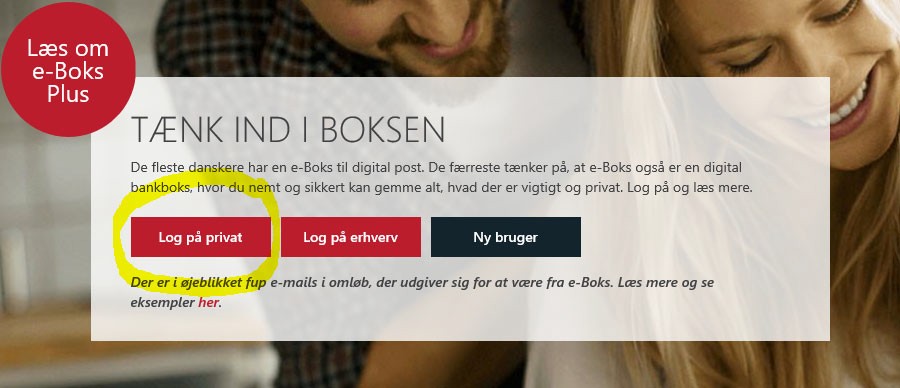 Trin 2.Vælg: Log på privatTrin 3.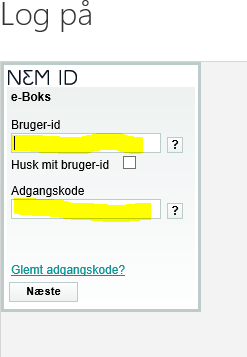 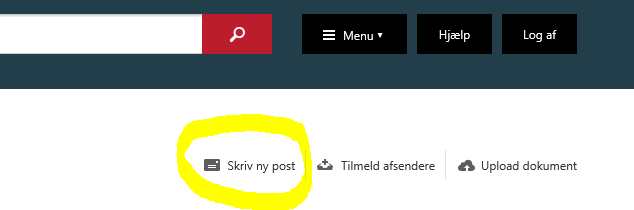 Trin 4.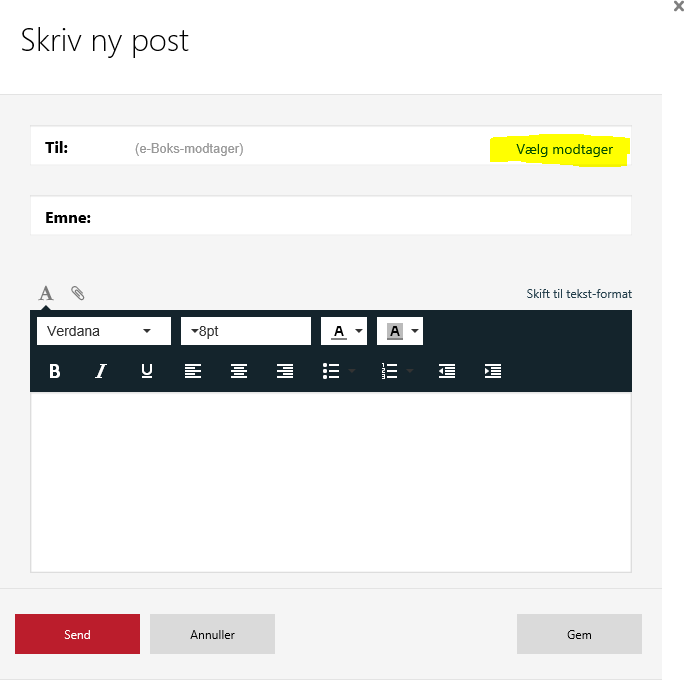 Trin 5.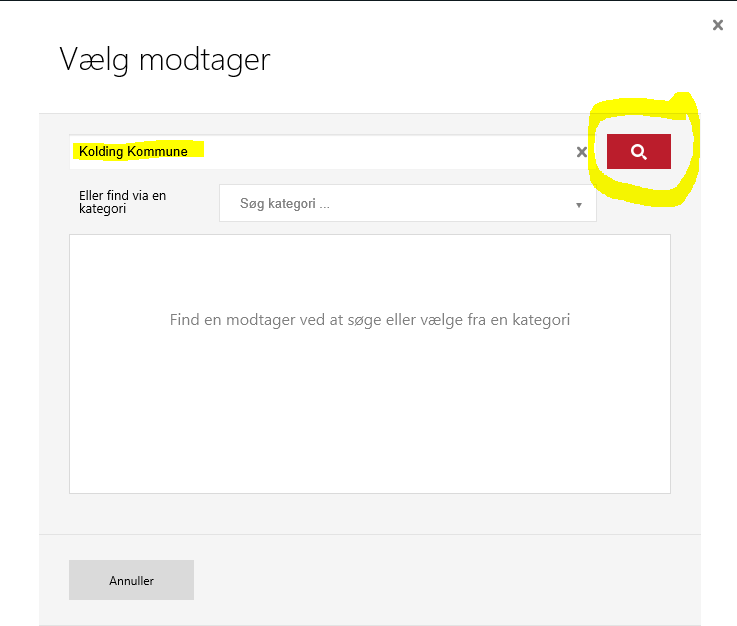 Indtast:Bruger-id og Adgangskode Tryk på ”næste”Vælg: Skriv ny postTryk på: Vælg modtagerSkriv: Kolding Kommune og tryk på søgTrin 6.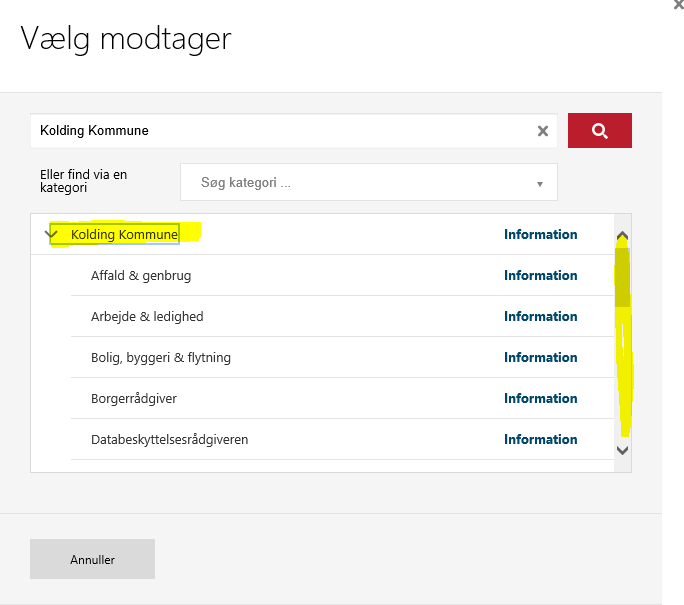 Trin 7.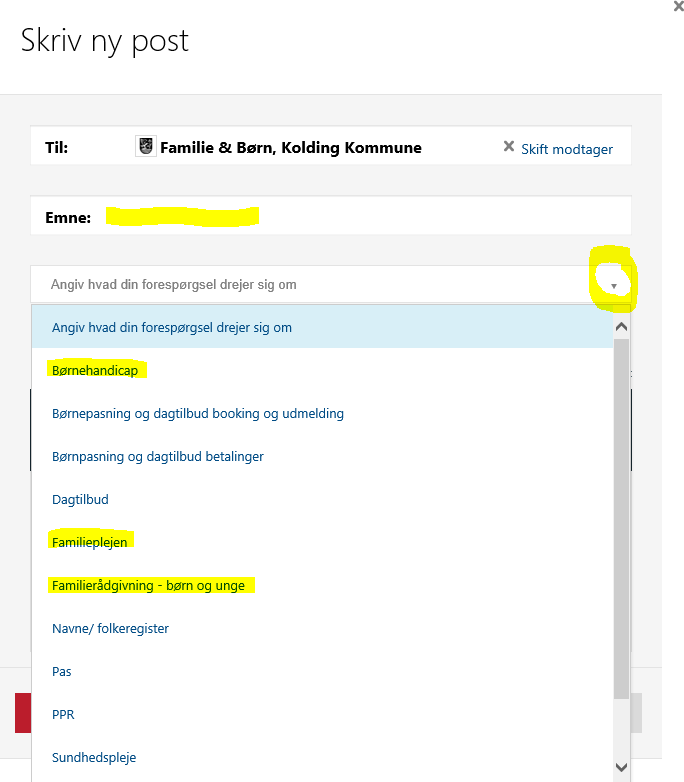 Kolding Kommune og scroll ned Familie & BørnF.eks. statusattestNu har du forskellige muligheder – Vælg den afdeling passer til dig og tryk på den.Trin 8.(plejebarns navn)F.eks. statusattest vedr.Eksempel er vistFor at vedhæfte en fil: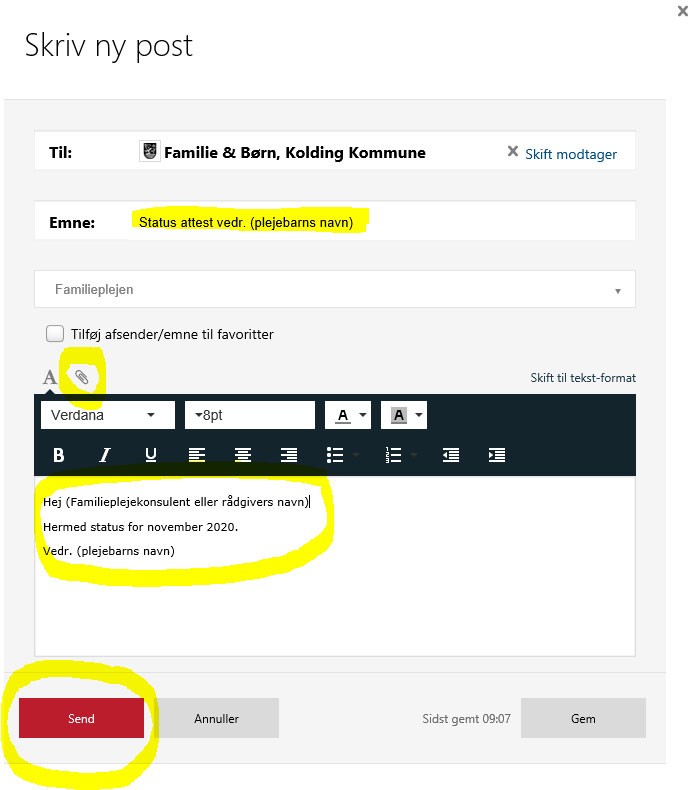 Eks. Fra ”skrivebordet” (HUSK at slette fil på skrivebordet + i papirkurven bagefter.”Clips” og hent dokumentAfslut ved at trykke send.Meddelelsen sendes nu til en sikker digital fællespostkasse, hvorfra den vil blive videresendt til den rette familieplejekonsulent eller socialrådgiver.Modtagelse af digitalpost i E-boks:Har du modtaget digital post fra en Familieplejekonsulent eller Socialrådgiver og gerne vil besvare?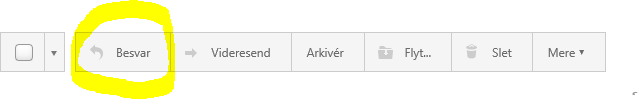 